Dr. Christine Drexler	Diözese InnsbruckGemeindeentwicklung und Seelsorgeräume	Abteilung Gemeinde im Seelsorgeamtchristine.drexler@dibk.at │ +43 676 8730 4403	6020 Innsbruck · Riedgasse 9 │ +43 512 2230-4403Jahrestreffen der Mitarbeiter/innen in Pfarren und SeelsorgeräumenDienstag, 09.11.2021, 10:00-12:00 Uhr  &  Mittwoch, 10.11.2021, 16:00-18:00 Uhr
jeweils online über WebexDOKUMENTATION
Zugunsten des Petrus-Canisius-Festes wurde heuer auf das traditionelle Jahrestreffen der Mitarbeiter/innen in Seelsorgeräumen Anfang Oktober verzichtet. Dennoch gab es die Möglichkeit, online (an zwei Terminen zur Auswahl) miteinander und mit Vertretern der Diözesanleitung ins Gespräch zu kommen. Das Thema lautete:Wie kann die Zusammenarbeit im Seelsorgeraum gut gelingen?Die Ergebnisse der Gespräche und Gruppenarbeiten beim Jahrestreffen 2020 (siehe Dokumentation unter www.dibk.at/seelsorgeraum ) zeigten, dass die Frage der Teamarbeit in Seelsorgeräumen derzeit vielerorts zentral ist.Diesem Thema wurde nachgegangen, es war Gelegenheit, Erfahrungen zu schildern und darüber zu diskutieren, wie gute Beispiele aufgegriffen und weiterentwickelt werden können und inwiefern die Diözesanleitung bzw. die zuständigen Fachbereiche Unterstützung bieten können. 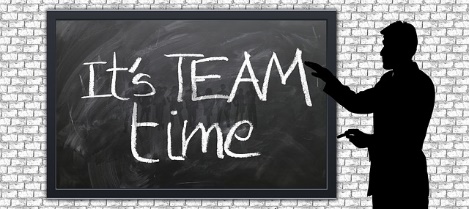 Eröffnungsstatement Generalvikar Roland BuembergerDas Christentum ist keine Einzelangelegenheit sondern ein Miteinander.
Christsein hat immer schon mit Gemeinschaft zu tun. 
Wir brauchen uns gegenseitig, um uns wieder auf die gemeinsame Botschaft auszurichten. Auferstehungsbotschaft: nicht nur für einen, sondern viele Berichte – wie Mosaiksteine
--> einander bestärken 
--> Kirche gemeinsam aufbauen
--> miteinander den Himmel erreichenBiblisch-frühkirchliche Grundlegung von Teamarbeit	Die Frauen suchen gemeinsam das Grab auf, um der bitteren Realität nicht alleine entgegentreten zu müssen. In der Verunsicherung, der Undurchsichtigkeit stärken sich die Jünger gegenseitig (Emmaus) und sie begleiten und ermutigen einander durch alle Zweifel hindurch (Thomas – einer von ihnen …)
--> Jede/r trägt etwas bei / hat etwas beizutragen, vor allem auch in Zeiten des Zweifelns.	In der Kirche ist das Miteinander von Anfang an gemeinschaftlich angelegt.
--> Apostelkonzil, Gründung von Gemeinden und GemeinschaftenSpirituelle Grundlegung 
Teamarbeit braucht spirituelles Fundament (Johannes Paul II, Spiritualität in Gemeinschaft)
Vgl.: Wo zwei oder drei in meinem Namen versammelt sind; Wer glaubt ist nie allein …
Miteinander die Welt gestalten
Wir brauchen und haben viele Talente, Köpfe, Gedanken … 
--> die anderen als Bereicherung, nicht als Konkurrenz sehen lernen
--> sich nicht nur mit den Gleichgesinnten umgeben 
--> auch abweichende Meinungen im Team zulassen, aktiv hereinholen
--> Blick auf die Randfiguren – was haben sie uns zu sagen? 
--> Was kann die Gemeinschaft von ihnen lernen?Leicht gesagt – schwer getan? Lernfeld Praxis
Grundlegend: Teamarbeit ist im SR unerlässlich
Teamarbeit ist mehr als nur Zusammenarbeit.
Mehrere erreichen mehr, als eine/r allein.	Wertschätzung untereinander
Respektieren der unterschiedlichen Talente und verschiedenen pastoralen Berufe
--> Was heißt wertschätzend, auf Augenhöhe mit verschiedenen Begabungen?	Amt – eine Aufgabe mit Team!
--> andere mitnehmen und im Team arbeiten / konstruktiv und bewusst
--> Wo braucht es (mehr) Leitung, mehr Gestaltung, damit etwas Gutes wachsen kann?
--> Blick auf Hauptamtliche und Ehrenamtliche / Nehmen wir da die Leute mit?	Teamarbeit ist in vielen Pfarren / SR schon gang und gäbe!	Hinschauen, wo es nicht / noch nicht ganz rund läuft 
Wo gibt es Entwicklungsbedarf?	synodaler Prozess: Leben wir das Christsein synodal!Danke, dass ihr in vieler Hinsicht und schon lange Teamarbeit macht und sie lebt in der Diözese!Ergebnisse aus der Diskussion am 09.11.2021 (Zusammenfassung)FragenWieviel Zeit und welche Pflege braucht ein Team?Wer ist für das Team und seine Weiterentwicklung zuständig?Neue Mitglieder im Team – wie finden sie hinein und wie verändern sie ein Team?Wieviel gegenseitiges Kennenlernen – auch Kenntnis der jeweiligen Arbeitsweise – ist nötig und hilfreich? Voneinander wissen.Wie geht Delegation? Muss auch gelernt sein!Aufgaben abgeben – habe ich Vertrauen in die anderen?Ehrenamtliche leiten und begleiten (v. a. wenn uneinsichtig für Korrektur) – wie gelingt das?Woran erkennt man, ob ein Team gut läuft?Wie gehen wir damit um, dass es Widersprüchliches und Konflikte in Teams gibt? 
Wie gelingt es, ehrlich miteinander zu sein (vs. immer lieb haben …)?WünscheKlarstellung, DASS wir als Team arbeiten!Vereinbarung/Offenlegung, um welches Team sich handelt (Leitungsform)!Kriterien für Teamarbeit verbindlich machen!
(nicht nur Empfehlungen … und Kann-Bestimmungen)Professionalität (Leitung und Teamarbeit) ist erforderlich!Qualität von BesprechungenZuständigkeiten und ZuverlässigkeitTeamarbeit trainieren!Infos über Begleit-Angebote und Unterstützungsmöglichkeiten sollen durchdringen!ChecklisteIm Laufe des Treffens hat Lorand Veress eine kleine Checkliste für Teams / für Teamarbeit erstellt.
 	--> Siehe BeilageErgebnisse aus der Diskussion am 10.11.2021 (Zusammenfassung)
Gute Erfahrungen – Was ist mir wichtig in der Teamarbeit?Zuständigkeiten und Verantwortlichkeiten gut klären (vielfach genannt)regelmäßige Teambesprechungen in einem passenden Zeitintervalleinander in den Aufgaben, Fähigkeiten und Charismen ergänzenwenn gemeinsame Projekte auf die Füße gestellt werden – und das auch gelingtMan braucht die anderen!gute Teamleitung – Unterstützung + Korrektivgemeinsame Aktivitäten (Essen gehen, Ausflug, Aufmerksamkeit auf Privates)Probleme ansprechen; sagen, was nicht passt.aufeinander höreneinander bei Bedarf unterstützen – füreinander einstehen gemeinsame Spiritualität entwickelnexterne Personen können den eigenen Horizont erweitern und neue Perspektiven einbringenrücksichtsvolle Terminplanung (die zeitlichen Möglichkeiten aller Beteiligten respektvoll behandeln) Kommunikation muss gepflegt werden – im Gespräch sorgfältig zu Klärungen findenWertschätzung einander auch zeigen / mitteilenein Team braucht auch ausreichend Mitglieder – damit sich die Zusammenarbeit entfalten kanngemeinsame Ziele einander Weggefährt/innen sein und dies auch spüren könnenkreative Offenheit – sich auf den kreativen Prozess im Team einlassenFreude am gemeinsamen Arbeiten soll aufblühen könnengerechte / angemessene Arbeitsverteilungjede/r soll gehört werdenZusammensetzung des Teams braucht AufmerksamkeitBeim Neueinstieg in ein Team / Neugründung eines TeamsKlärung, welche Art von Team und Leitung vorliegt, ist unentbehrlich.Beim Einstieg in ein neues Arbeitsfeld, ist es wichtig, die bestehenden Arbeitsweisen zu respektieren und sich mit wohlwollendem Interesse darauf einzustellen.Gut aufgenommen werden in einem neuen Team – Gastfreundschaft Es braucht großes (Vorschuss-)Vertrauen, wenn man in ein neues Team kommt. Bei SchwierigkeitenKonflikte: es braucht die Bereitschaft von beiden Konfliktparteien, daran zu arbeiten – schwierig wenn diese Bereitschaft fehltZuständigkeiten müssen auch respektiert / eingehalten werdenKonflikte sofort ansprechen / zeitnah – Mitschleppen und Herumgrübeln macht es schwierig/mühsames ist gefragt, sich auch Hilfe zu holen – man muss nicht alles alleine schaffenWünsche an die Diözese/DiözesanleitungMöglichkeiten der Unterstützung plausibel und populärer machen.auch bei bereits bestehenden SR regelmäßig Begleitung anbietenFortbildung: Verbesserung von Soft Skills (Gesprächsführung, Konfliktgespräch etc.)Achtsamkeit auf junge/neue Mitarbeiter/innen – verstärkt Begleitung anbieten, damit sie gut in den Beruf hineinwachsen könnenKriterienkatalog für die Arbeitskultur im SR anlegen und einem neuen Leiter in Verbindlichkeit vorlegen, sodass er sich auch daran halten muss.
-->  im SR erarbeiten und in Absprache mit dem GV festlegenKontakt und Information
Dr. Christine Drexler │ +43 676 8730 4403 │ christine.drexler@dibk.at  